بنام خدا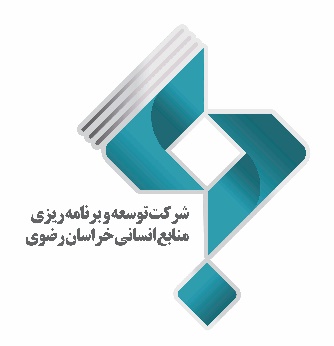 فرم شماره (1)درخواست مشاوره جهت برگزاری کانون1- اداره کل/سازمان/شرکت درخواستدهنده: ......................................................................................................................................................2- نوع کانون:      جذب           ارتقاء و انتصاب           توسعه 3- تعداد مدیران شرکتکننده در کانون ........ نفر     سطح ارشد .......   سطح میانی .......   سطح پایه .......   سطح عملیاتی .......4- فرصت زمان سازمان/شرکت درخواستدهنده جهت ارزیابی مدیران/کارکنان: ........................................5- محل برگزاری کانون: استان ..................................................     شهر ........................................6- مدیر/مسئول مرتبط با موضوع کانون ارزیابی: نام و نام خانوادگی ...........................................  شماره تماس:  ..............................7- نام و نام خانوادگی تکمیلکننده فرم: ..................................................     شماره تماس:  ........................................